PRIVACYVERKLARING STICHTING DE GOLDIES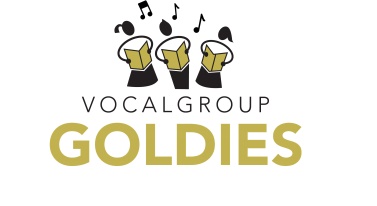 NOG NIET OP WEBSITE ZETTEN: c o n c e p tHet bestuur van Stichting De Goldies, hierna te noemen Vocalgroup Goldies, ingeschreven bij de Kamer van Koophandel onder nummer  62455990 is verantwoordelijk voor de verwerking van persoonsgegevens zoals weergegeven in deze privacyverklaring.Vocalgroup Goldies biedt personen boven de vijftig jaar de gelegenheid om samen met alle aangesloten leden een koor te vormen. Eenmaal per week wordt er gerepeteerd en indien mogelijk wordt er opgetreden.Contactgegevens:Secretariaat: Mevrouw J. de Wolff, Zwaluwstraat 31, 6591 WZ Gennep	Telefoon:	0485 - 511974	Email:		j.dewolff@home.nl	Website: 	www.vocalgroupgoldies.nlUitgangspunt voor de verwerking van persoonsgegevens:Vocalgroup Goldies beheert en verwerkt de persoonsgegevens, die de leden zelf bij aanmelding als lid hebben verstrekt. Daarmee hebben de leden impliciet toestemming verleend voor de verwerking daarvan door Vocalgroup Goldies.Bewaartermijn persoonsgegevens:Vocalgroup Goldies bewaart de persoonsgegevens zo lang het lidmaatschap in stand blijft.Als het lidmaatschap wordt beëindigd worden de gegevens binnen een jaar na beëindigingsdatum verwijderd. Aan leden die geen lid meer zijn kan gevraagd worden of de persoonsgegevens beschermd opgeslagen mogen worden i.v.m. organisatie van feesten, jubilea, reünies. Alleen bij toestemming worden ze opgeslagen.Persoonsgegevens die Vocalgroup Goldies verwerkt:Voornaam en achternaamVoorlettersAdresgegevensGeboortedatum bij twijfel i.v.m. leeftijdsgrens van 50 jaarTelefoonnummerEmailadres(pas-)FotoIngangsdatum van het lidmaatschap.Doelen voor de verwerking van de persoonsgegevens door Vocalgroup Goldies:Het e-mailen van relevante gegevens die het lid moet weten zoals o.a.: data van bijeenkomsten/repetities, data van optredens, mee te nemen repertoire, wel of geen groepskleding, etc.;Het schriftelijk uitnodigen voor een feestelijke bijeenkomst;Het afhandelen van lidmaatschapsgelden en eventueel andere voorkomende betalingen;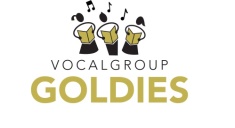 Het kunnen bellen als er iets bijzonders gemeld moet worden;Het actueel houden van een zogenaamd Smoelenboek op de website.Bevoegdheid tot het verwerken c.q. beheren van persoonsgegevens:De penningmeester, de heer J. Rodrigues de Miranda, voor het innen, verwerken, aanmanen van de te betalen contributies en eventueel andere betalingen;De secretaris, mevrouw J.de Wolff, voor het bijhouden van de ledenadministratie en het versturen van e-mails en brieven naar de leden;De websitebeheerder, mevr.R.Roelofs-Noij, voor het plaatsen en bijhouden van teksten, foto’s en het Smoelenboek op de website. Het Smoelenboek is uitsluitend toegankelijk voor de leden door het gebruik van een wachtwoord. Het Smoelenboek is bedoeld om te raadplegen en om de onderlinge band te verstevigen.De websitebeheerder plaatst ook aangeboden foto’s van b.v. optredens van het koor en/of andere activiteiten (zie foto’s bij websitebeheer).Individuele leden van Vocalgroup Goldies mogen activiteiten organiseren en in overleg met de secretaris gebruik maken van persoonsgegevens, die zij nodig hebben voor het organiseren van de activiteit, te weten uitsluitend naam, e-mailadres en telefoonnummer.De organisatoren zijn uitdrukkelijk geïnstrueerd dat groepsmails uitsluitend via de “BBC-functie” mogen worden verstuurd  (dus geen mails via “Aan” of via het “CC-vakje”).Delen van persoonsgegevens aan derden:Vocalgroup Goldies deelt geen persoonsgegevens met derden.Persoonsgegevens inzien, aanpassen of verwijderen:Leden van Vocalgroup Goldies hebben het recht om hun eigen persoonsgegevens in te zien, te corrigeren, te beperken of te laten verwijderen.Leden van Vocalgroup Goldies hebben tevens het recht om de toestemming voor de gegevensverwerking in te trekken of bezwaar te maken tegen de verwerking van hun persoonsgegevens door Vocalgroup Goldies.Leden hebben het recht op gegevensoverdracht. Zij mogen een verzoek indienen bij Vocalgroup Goldies om de persoonsgegevens naar een andere organisatie te sturen. Een verzoek tot inzage, correctie, beperking, verwijdering  of gegevensoverdraging van persoonsgegevens of een verzoek tot intrekking van toestemming of bezwaar op de verwerking van persoonsgegevens dient naar het secretariaat van Vocalgroup Goldies te worden gestuurd.Het secretariaat zal in overleg met de voorzitter het bezwaar afwikkelen.Beveiliging persoonsgegevens:Vocalgroup Goldies heeft de persoonsgegevens goed beschermd. De toegang tot deze gegevens is beveiligd door een wachtwoord. Bij bestuurswisseling of veranderen van functie wordt de autorisatie voor het beheer ingetrokken. Vocalgroup Goldies neemt de bescherming van persoonsgegevens serieus en neemt passende maatregelen om misbruik, verlies, onbevoegde toegang, ongewenste openbaarmaking en ongeoorloofde wijziging tegen te gaan.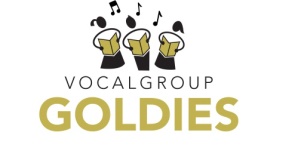 Als een lid het idee heeft dat zijn/haar gegevens toch niet goed zijn beveiligd of er aanwijzingen zijn van misbruik kan het lid contact opnemen met de secretaris van Vocalgroup Goldies.De website van Vocalgroup Goldies (https://www.vocalgroupgoldies.nl):Deze is ondergebracht bij Strato, Pascalstrasse 10, 10587 Berlijn, DuitslandLokaaladres: Strawinskylaan 3051, 1077 ZX AmsterdamOnder klantnummer 74371998De webbeheerder is Rita Roelofs-Noij, Doelen 16, 6591 BX Gennep.Zij wordt ondersteund door haar zoon Bart RoelofsDe website van Vocalgroup Goldies verzamelt geen gegevens van het bezoek aan de site.Foto’s en fotoalbum op de website van Vocalgroup Goldies:Een van de doelstellingen van Vocalgroup Goldies is het verstevigen van de onderlinge band door het organiseren van repetities en optredens. Daaruit volgt o.a. het regelmatig op de website plaatsen van foto’s en/of reportages van evenementen. Bij het plaatsen van foto’s en/of reportages wordt altijd beoordeeld of ze niet aanstootgevend zijn. Indien er toch een foto op de website staat die als privacy-aantastend wordt ervaren kan dit kenbaar  worden gemaakt door het sturen van een e-mail naar de websitebeheerder, die op zijn beurt (zo nodig in overleg met de voorzitter) zal zorgdragen voor het verwijderen van de afbeelding.Links naar andere websites:Er kunnen op de website van Vocalgroup Goldies links naar andere websites staan.Vocalgroup Goldies draagt in dat geval geen enkele verantwoordelijkheid met betrekking tot de omgang door die partijen met persoonsgegevens van haar leden.Bestuursleden Van Vocalgroup Goldies:Vocalgroup Goldies heeft haar vijf bestuursleden ingeschreven bij de KvK. Indien noodzakelijk worden de bestuurders ook weer uitgeschreven.Gegevens van de bestuursleden: idem als de leden aangevuld met BSN -nummer, functie binnen het bestuur en een kopie van de KvK inschrijving.Bestuursverantwoordelijkheid:Het bestuur is gezamenlijk verantwoordelijk voor de bescherming van de privacy en heeft daartoe dit privacyreglement goedgekeurd en gepubliceerd.Het bestuur van Vocalgroup Goldies gaat ervan uit dat, ingeval van onverhoopte klachten over het beheer van persoonsgegevens, deze in goed overleg worden opgelost. Mocht dit niet lukken dan kan op grond van privacywetgeving een klacht bij de toezichthouder, de Autoriteit Persoonsgegevens, worden ingediend. (Postbus 93374, 2509 AJ den Haag, https://autoriteitpersoonsgegevens.nl)Tenslotte:Vragen of opmerkingen over het privacybeleid van Vocalgroup Goldies?Neem contact op met de secretaris.Versie 1 januari 2019 / TdGAangepast 12 december 2022 / JdW